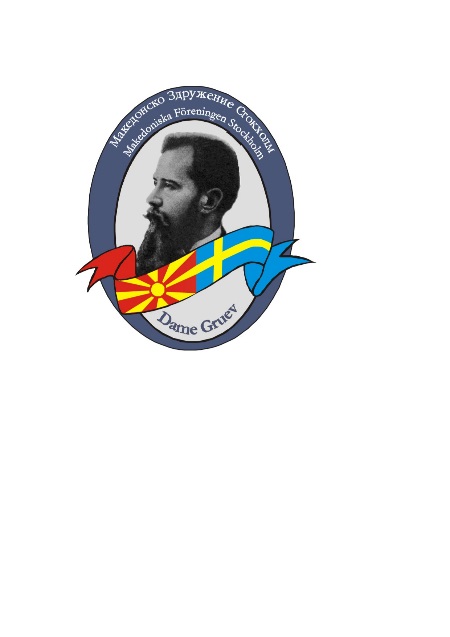    2021-02-15     Makedonska föreningen Dame Gruev Stockholm       Македонско здружение Даме Груев СтокхолмVerksamhetsplanering för verksamhetsåret 2021Styrelsemöten En gång per månad , dock minst 10 möten i året.Unga kockar:Möte för vuxna och ungdomar för att lära sig makedonska kulinariska färdigheter. En gång varannan vecka i en tillämpad lokal för denna aktivitet.Vi lär oss dansa makedonska danser. Ett möte för unga och gamla där vi förmedlar ungdomar skickligheten att dansa makrodanska folkdanser. En gång varannan vecka.Poesi möten        Ungdomar och vuxna läser poesi av utvalda makedonska eller svenska poeter. En gång i               månaden eller minst nio (9) per år.Föreläsningar och kurser:- "Har mitt barn rätt till modersmålsundervisning?" I samarbete med våra lärare,- Integrationsämne, Familj i Sverige jämfört med i Makedonien.                                     - Arbete, arbetsgivare, arbetstagare, i Sverige jämfört med i Makedonien.– ”Vi lär oss makedonska " undervisning för barn i skolåldern. 1-2 per vecka.Med Liljana Mares d-r gynekolog. Fester och firanden      – Påskfest i samband med Påskfirandet- Höstens dansfest - Nyårsfest- Majutflykt till en picknickplats i Stockholms området- Höstutflykt till en picknickplats i Stockholms området. Resor:Besök på Kolmården djurpark, gruppresa med buss.Låt oss lära känna Sverige, vårt nya hemland. Besök till kända städer och platser i Sverige.Pensionärsträffar Gruppansvariga bestämmer om träffantalet och deras innehåll. 